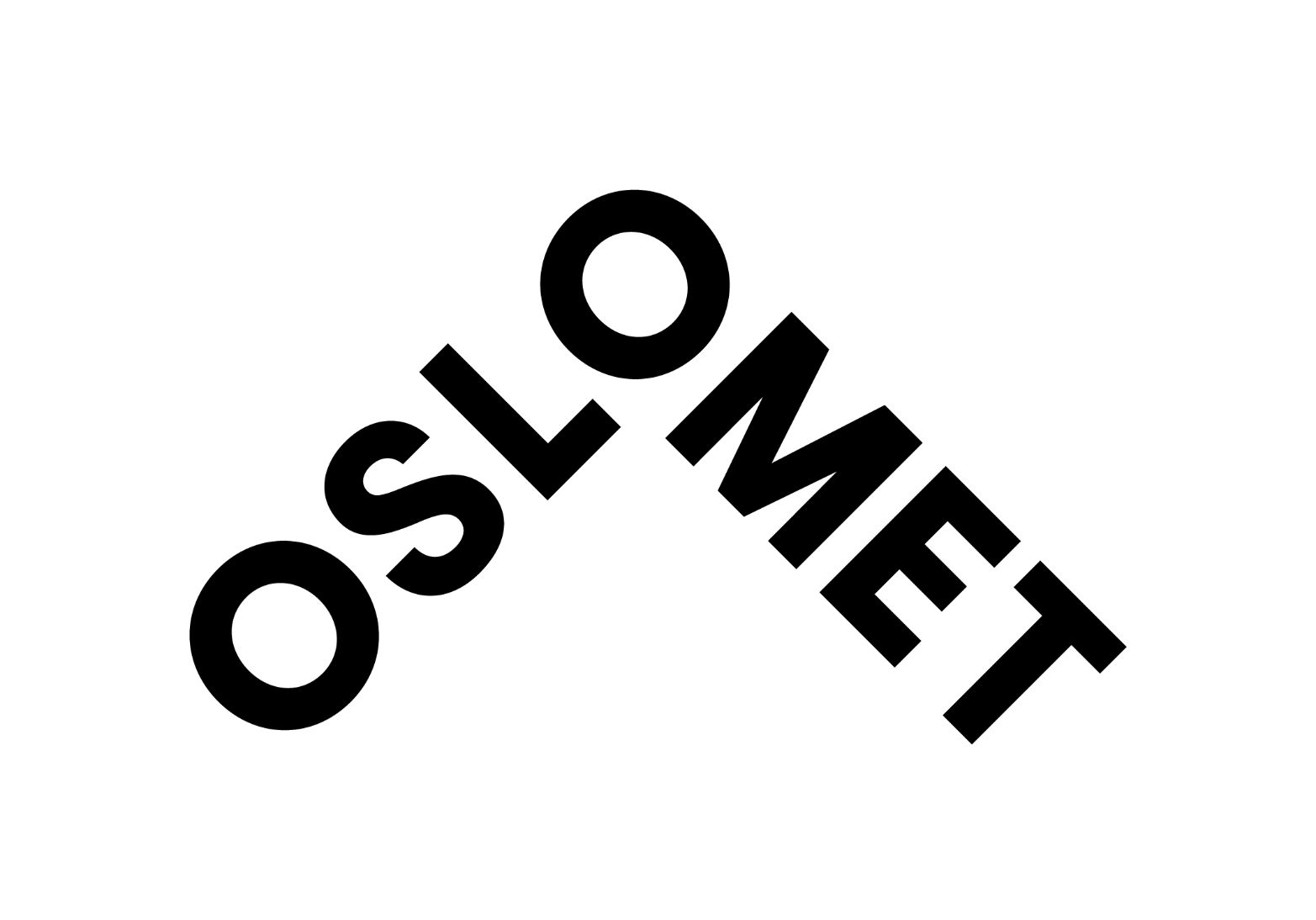 Hjelpetekster er markert i grått og er veiledning til HR/den som lager utlysningsteksten og skal fjernes før ferdig tekst videresendes.Blokkbokstaver i en klamme i teksten betyr at du må gjøre et obligatorisk valg.(Førsteamanuensis/Førstelektor/Forskar 2) innan/i og (arbeids-/fagområde) Det er denne som kommer som overskrift på oslomet.no, NAV og Finn.no når den legges inn som tittel i Varbi. Det er KUN dette som skal stå i her. Man kan velge underskrift som kan «trigge» søkere)OsloMet søker deg som… /Er du ein som kan bidra… /Vil du vere med å….  Her i første avsnitt legges en kort beskrivelse av stillingen for å selge den inn. Snakk direkte til drømmekandidaten!Ved (Institutt for XXX) (marker teksten og sett inn lenke til instituttets nettside) er det ledig stilling (Vel stillingsomfang eks. 100 % fast stilling og for midlertidig stilling angi tilsettingsperiode)som (Førsteamanuensis/Førstelektor/Forskar 2) innan (Fagområde). Les meir om våre forskargrupper: Oslomet.no/forskning/forskningsgrupperDine arbeidsoppgåver og ansvarsområde vil være åBeskriv de viktigste arbeidsoppgavene i kulepunkter i en menyliste. Husk at teksten må tilpasses stillingens nivå. Det er forskjell på førsteamanuensis-/førstelektor ev. forsker. For alle stillinger kan dette velges. Husk å tilpasse/fjern det som ikke passer for stillingen/stillingskategorien.undervise og rettleie på bachelor-, master- og ev. ph.d.-nivå, samt etter- og vidareutdanningstilbod (EVU-tilbod)følgje opp studentar i praksisopplæringha kontakt med yrkesfeltetgjennomføre eige forskings- og utviklingsarbeid utføre fagleg-administrative oppgåveraktivt bidra til utvikling av instituttet og OsloMet som heilskapformidle forskingsresultat til både fagmiljøa og samfunnet ellesta initiativ til og delta i utviklinga av større forskingsprosjekt og søknader om ekstern finansiering saman med kollegaer i fagmiljøetoppsøkje og delta i forskingssamarbeid med nasjonale og internasjonale samarbeidspartnararKvalifikasjonskravHer listes opp krav, utdanning, forskningsfelt og erfaring for den aktuelle stillingen. Skill tydelig mellom utdanning og erfaring som er krav (må-krav) og hva som er ønskelig. Dette gir grunnlag for vurdering av den enkelte kandidat opp mot kompetansekravene, og rangering av kandidater i sakkyndig rapport og i innstillingen.  Til stilling som førsteamanuensis krevst:doktorgrad eller tilsvarande i/innan **** (relevant fagområdet)Som søker må du dokumentere relevant utdanningsfagleg kompetanse i samsvar med OsloMet sine Retningslinjer for vurdering av utdanningsfaglig kompetanse. Til stilling som førstelektor krevst:dokumentert omfattande forskings- og utviklingsarbeid som i kvalitet og omfang svarer til arbeidsmengde og nivå for ei doktorgradsavhandling i/innan **** (relevant fagområdet)ellerdokumentert omfattande kunstnarisk utviklingsarbeid som i kvalitet og omfang svarer til arbeidsmengde og nivå for ei doktorgradsavhandling i/innan **** (relevant fagområdet)ogspesielle kvalifikasjonar innanfor undervisning eller annan pedagogisk verksamheit skal få stor vektogdokumentert relevant praktisk-pedagogisk kompetanse på grunnlag av utdanning eller undervisning og rettleiing Generelle kriterium for tilsetjing i undervisnings- og forskarstilling går fram av Forskrift om ansettelse og opprykk i undervisnings- og forskerstillinger
Fast tekst som må være med for alle stillingskategorier:God skriftleg og munnleg framstillingsevne på norsk eller eit anna skandinavisk språk og engelskPersonar som på tilsetjingstidspunktet ikkje har tilstrekkelege ferdigheiter i norsk eller eit anna skandinavisk språk, skal få tilbod om opplæring i norsk, og skal innan tre år frå tilsettingstidspunktet kunne vise til norskferdigheiter minimum tilsvarande nivå B2.For å forenkle oversikten over må-krav og bør-krav kan også denne overskriften brukes:Det vil bli lagt vekt påBeskriv de viktigste erfaringsønskene i kulepunkter. Bruk et aktivt og engasjerende språk og rett teksten mot ønsket søker. Husk liten forbokstav og uten punktum (unntatt av når punktene inneholder hele setninger). Husk at teksten må tilpasses stillingens nivå. Det er forskjell på førsteamanuensis-/førstelektor-/ ev forskernivå, og fjern det som ikke er aktuelt og relevant for akkurat denne stillingen.forskings- og utviklingsarbeid som er relevant for stillingarøynsle med forskingsnettverk og prosjekt med ekstern finansiering potensiale for prosjektakkvisisjon kunne vise til resultat med å innhente ekstern forskingsfinansieringundervisnings- og rettleiingsrøynsle på bachelor- og masternivåpedagogiske evner kjennskap til og /eller erfaring frå ***god digital kompetanse, inkludert røynsle med studentaktive læringsformer og bruk av digitale undervisnings- og vurderingsverktøyVi ønsker deg som harHer skal de personlige ønskede egenskaper som er nødvendig i stillingen beskrives. Det bør ikke være mer enn 3-4 personlige egenskaper. Må være mulig å sjekke i rekrutteringsprosessen og intervjuer. eigenskapar som kan bidra positivt til arbeidsmiljøetgod evne til å kommunisere og samarbeide med studentar og kollegarEksempel på prosatekst:Vi vektlegg at du er samarbeidsorientert og motivert for å bygge faglege fellesskap, vere opptatt av nytenking og innovasjon innan utdanning, forsking og utviklingsarbeid. Vi vektlegg og om du er personleg egna. (skal stå i alle utlysningstekster)OsloMet gjennomfører prøving av pedagogiske kvalifikasjonar (kan spesifiseres for den enkelte stilling om ønskelig) i forbindelse med intervju. Det er viktig for OsloMet å spegle folkesetnaden i regionen vår, og vi ønsker alle kvalifiserte søkjarar velkommen. Vi arbeider aktivt med å utvikle oss vidare som ein inkluderande arbeidsplass og for å legge til rette arbeidsplassen dersom du har behov for det. Har du periodar i livet der du ikkje har vært i arbeid, utdanning eller opplæring, er du også velkommen til å søke hos oss.Vi tilbyr(velg fra listen eller suppler med flere punkter)interessante oppgåver ved Noregs tredje største universitetdeltaking i forskingsgruppe og eit kreativt og inspirerande fagmiljømoglegheiter til fagleg utvikling tid til profesjonsnært forskings- og utviklingsarbeidgode velferdsordningar og eit omfattande tilbod av aktivitetar innan kultur og sport låne- og pensjonsvilkår i  Statens pensjonskasse Stillinga vert løna etter vilkåra i Hovudtariffavtalane i Staten og OsloMet sin lønnspolitikk, som (førsteamanuensis i kode 1011, førstelektor i kode 1198, eller forskar 2 i kode 1109), tilsvarande kroner (XXXXXXX – XXXXXX) per år. Frå lønna blir det trekt 2 % pensjonsinnskot til Statens pensjonskasse (SPK). (dobbeltsjekk lønn i lønnsplanhefte og lønnsspenn fastsatt i OsloMets lønnspolitikk).  For særleg kvalifiserte søkjarar kan høgre løn bli vurdert. SøknadsprosessVil du søke på stillinga må du søke via  rekrutteringssystemet vårt.
Søknaden din blir vurdert av ein sakkyndig komité. Innan søknadsfristen må du samen med søknaden laste opp følgjande dokument: søknadsbrevCV, attestar og alle sider av vitnemål fullstendig publikasjonsliste inntil 10 vitskapelege arbeider, og ein oversikt over disse, inkl. ph.d.-avhandling dersom det er  relevantkontaktinformasjon til 2 referansar For førsteamanuensis:dokumentasjon av utdanningsfagleg kompetanse inkludert profileringsdokumentSøkjarar som ikkje kan dokumentere universitetspedagogisk basiskompetanse, må opparbeide dette innan to år frå dei startar i stillinga. . OsloMet tilbyr emne i universitetspedagogikk som dekker dette kravet.For førstelektor:dokumentert relevant praktisk-pedagogisk kompetanse på grunnlag av utdanning eller undervisning og rettleiingHusk at disse kravene til dokumentasjon må tilpasses stillingskategorienOsloMet behandlar berre søknadar som er sendt via det elektroniske rekrutteringssystemet, og alle dokument må lastast opp for at søknaden din skal bli behandla. Dokumenta må vere på eit skandinavisk språk eller engelsk. Omsetjingar må vere autoriserte, og originalar må visast fram ved eit eventuelt intervju. OsloMet gjennomfører kontroll av dokument slik at alle kandidatar skal få ei reell evaluering og rettferdig konkurranse. Ufullstendige søknader vil ikkje bli tekne til vurdering.Før søknadspapira blir sende til dette utvalet, vil alle søknadene bli gjennomgått ved fakultetet. Søknader frå ikkje-kvalifiserte søkjarar vil ikkje bli sende til vurdering.Tilsetjinga blir gjennomført etter prinsippa i Statsansatteloven (lovdata.no), og lovverk som regulerer eksport av kunnskap, teknologi og tenester. OsloMet har slutta seg til prinsippa i DORA-erklæringen og forplikta institusjonen til å følge anbefalingane i denne.Andre opplysningarFor nærare informasjon om stillinga kan følgjande kontaktast:      Tittel, namn, mobiltelefon:/e-post:      Tittel, namn, mobiltelefon:/e-post:Søknadsfrist:	      (minimum tre uker etter publisering)Ref.: 		      (saksnr. i Public 360)